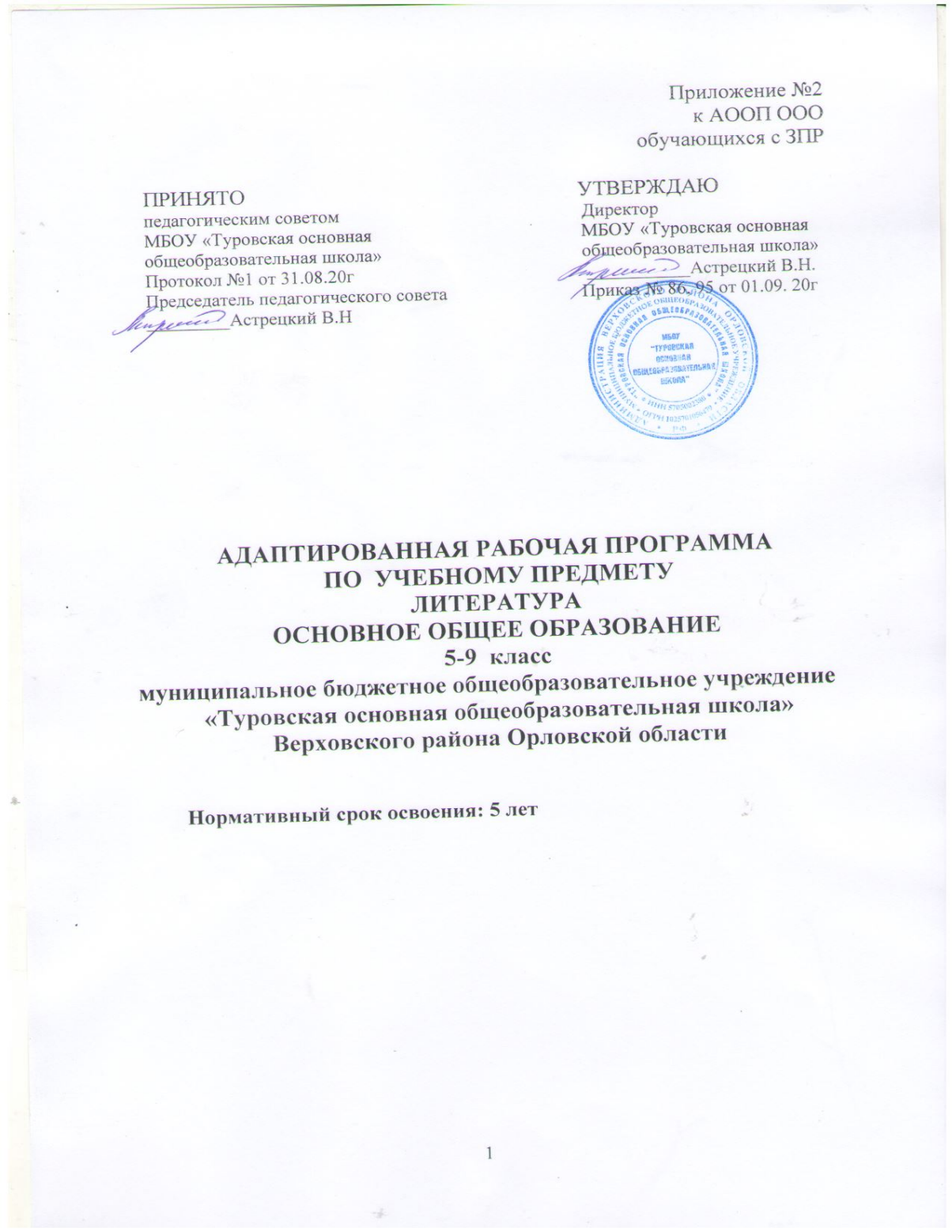 Пояснительная запискаДанная адаптированная рабочая программа для 5 – 9  классов составлена на основе Примерной программы (Примерные программы по учебным предметам. Основная школа. В 2-х частях, - М.: Просвещение, 2011), авторской программы по литературе В.Я. Коровиной и учебника  Литература  5, 6, 7, 8, 9 класс. Учеб. для общеобразовательных учреждений с приложением на электронном носителе. В 2 ч./ (В.П. Полухина, В.Я Коровина, В.П. Журавлев, В.И. Коровин); под ред. В.Я. Коровиной. - Москва: Просвещение, АООП ООО обучающихся с ЗПР МБОУ «Туровская основная общеобразовательная школа».Программа определяет общую стратегию обучения, воспитания и развития обучающихся средствами учебного предмета в соответствии с целями изучения литературы, даёт распределение учебных часов по разделам курса, последовательность изучения тем и разделов с учетом межпредметных и внутрипредметных связей.Образовательная цель: формирование умений углубленного чтения, читательской самостоятельности, особенности создания художественного образа, освоение предлагаемых произведений как искусства слова, формирование речевых умений - умений с помощью учителя составить план и пересказать прочитанное, умений прокомментировать прочитанное, объяснить слово, иметь представление о писателях в истории мирового искусства. Воспитательная цель: заключаются в формировании эстетического идеала, развитии эстетического вкуса, который, в свою очередь, служит верному и глубокому постижению прочитанного, содействует появлению прочного, устойчивого интереса к книге, воспитанию доброты, сердечности и сострадания как важнейших качеств развитой личности.Коррекционно-развивающая цель должна четко ориентировать педагога на развитие психических процессов, эмоционально-волевой сферы ребенка, на исправление и компенсацию имеющихся недостатков специальными педагогическими и психологическими приемами. Эта цель должна быть предельно конкретной и направленной на активизацию тех психических функций, которые будут максимально задействованы на уроке. Реализация коррекционно-развивающей цели предполагает включение в урок специальных коррекционно-развивающих упражнений для совершенствования высших психических функций, эмоционально-волевой, познавательной сфер и пр.Ввиду психологических особенностей детей с ЗПР, с целью усиления практической направленности обучения проводится коррекционная работа, которая включает следующие направления:Совершенствование движений и сенсомоторного развития: развитие мелкой моторики и пальцев рук; развитие навыков каллиграфии; развитие артикуляционной моторики.Коррекция отдельных сторон психической деятельности: коррекция – развитие восприятия, представлений, ощущений; коррекция – развитие памяти; коррекция –развитие внимания; формирование обобщенных представлений о свойствах предметов (цвет, форма, величина); развитие пространственных представлений и ориентации; развитие представлений о времени.Развитие различных видов мышления: развитие наглядно-образного мышления; развитие словесно-логического мышления (умение видеть и устанавливать логические связи между предметами, явлениями и событиями).Развитие основных мыслительных операций: развитие умения сравнивать, анализировать; развитие умения выделять сходство и различие понятий; умение работать по словесной и письменной инструкциям, алгоритму; умение планировать деятельность.Коррекция нарушений в развитии эмоционально-личностной сферы: развитие инициативности, стремления доводить начатое дело до конца; формирование умения преодолевать трудности; воспитание самостоятельности принятия решения; формирование адекватности чувств; формирование устойчивой и адекватной самооценки; формирование умения анализировать свою деятельность; воспитание правильного отношения к критике.Коррекция–развитие речи: развитие фонематического восприятия; коррекция нарушений устной и письменной речи; коррекция монологической речи; коррекция диалогической речи; развитие лексико-грамматических средств языка.Расширение представлений об окружающем мире и обогащение словаря.Адаптация программы происходит за счет сокращения сложных понятий и терминов; основные сведения в программе даются дифференцированно. Одни факты изучаются таким образом, чтобы обучающиеся смогли опознать их, опираясь на существенные признаки, по другим вопросам обучающиеся получают только общие представления. Ряд сведений познается школьниками в результате практической деятельности.Описание места учебного предмета в учебном плане.Место учебного предмета «Литература» 5 - 9 класс в учебном плане: На изучение литературы в основной  школе выделяется 442 ч.Количество часов по рабочей программе - в 5 классе - 102, согласно учебному плану школы – 3 часа в неделю, - в 6 классе - 102, согласно учебному плану школы – 3 часа в неделю,- в 7 классе - 68, согласно учебному плану школы – 2 часа в неделю,- в 8 классе - 68, согласно учебному плану школы – 2 часа в неделю,- в 9 классе - 102, согласно учебному плану школы – 3 часа в неделю.Личностные, метапредметные и предметные результаты Личностные результаты у детей с ОВЗ должны отражать:воспитание российской гражданской идентичности: патриотизма, уважения к Отечеству, прошлое и настоящее многонационального народа России; осознание своей этнической принадлежности, знание истории, языка, культуры своего народа, своего края, основ культурного наследия народов России и человечества; усвоение гуманистических, демократических и традиционных ценностей многонационального российского общества; воспитание чувства ответственности и долга перед Родиной;формирование ответственного отношения к учению, готовности и способности обучающихся к саморазвитию и самообразованию на основе мотивации к обучению и познанию, осознанному выбору и построению дальнейшей индивидуальной траектории образования на базе ориентировки в мире профессий и профессиональных предпочтений, с учётом устойчивых познавательных интересов, а также на основе формирования уважительного отношения к труду, развития опыта участия в социально значимом труде;формирование целостного мировоззрения, соответствующего современному уровню развития науки и общественной практики, учитывающего социальное, культурное, языковое, духовное многообразие современного мира;формирование осознанного, уважительного и доброжелательного отношения к другому человеку, его мнению, мировоззрению, культуре, языку, вере, гражданской позиции, к истории, культуре, религии, традициям, языкам, ценностям народов России и народов мира; готовности и способности вести диалог с другими людьми и достигать в нём взаимопонимания;освоение социальных норм, правил поведения, ролей и форм социальной жизни в группах и сообществах, включая взрослые и социальные сообщества; участие в школьном самоуправлении и общественной жизни в пределах возрастных компетенций с учётом региональных, этнокультурных, социальных и экономических особенностей;развитие морального сознания и компетентности в решении моральных проблем на основе личностного выбора, формирование нравственных чувств и нравственного поведения, осознанного и ответственного отношения к собственным поступкам;формирование коммуникативной компетентности в общении и сотрудничестве со сверстниками, детьми старшего и младшего возраста, взрослыми в процессе образовательной, общественно полезной, учебно-исследовательской, творческой и других видов деятельности;формирование ценности здорового и безопасного образа жизни; усвоение правил индивидуального и коллективного безопасного поведения в чрезвычайных ситуациях, угрожающих жизни и здоровью людей, правил поведения на транспорте и на дорогах;формирование основ экологической культуры соответствующей современному уровню экологического мышления, развитие опыта экологически ориентированной рефлексивно-оценочной и практической деятельности в жизненных ситуациях;осознание значения семьи в жизни человека и общества, принятие ценности семейной жизни, уважительное и заботливое отношение к членам своей семьи;развитие эстетического сознания через освоение художественного наследия народов России и мира, творческой деятельности эстетического характера.Метапредметные результаты изучения литературы для детей с ОВЗ:умение самостоятельно определять цели своего обучения, ставить и формулировать для себя новые задачи в учёбе и познавательной деятельности, развивать мотивы и интересы своей познавательной деятельности;умение самостоятельно планировать пути достижения целей, в том числе альтернативные, осознанно выбирать наиболее эффективные способы решения учебных и познавательных задач;умение соотносить свои действия с планируемыми результатами, осуществлять контроль своей деятельности в процессе достижения результата, определять способы действий в рамках предложенных условий и требований, корректировать свои действия в соответствии с изменяющейся ситуацией;умение оценивать правильность выполнения учебной задачи, собственные возможности её решения;владение основами самоконтроля, самооценки, принятия решений и осуществления осознанного выбора в учебной и познавательной деятельности;умение определять понятия, создавать обобщения, устанавливать аналогии, классифицировать, самостоятельно выбирать основания и критерии для классификации, устанавливать причинно-следственные связи, строить логическое рассуждение, умозаключение (индуктивное, дедуктивное и по аналогии) и делать выводы;умение создавать, применять и преобразовывать знаки и символы, модели и схемы для решения учебных и познавательных задач;смысловое чтение;умение организовывать учебное сотрудничество и совместную деятельность с учителем и сверстниками; работать индивидуально и в группе: находить общее решение и разрешать конфликты на основе согласования позиций и учёта интересов; формулировать, аргументировать и отстаивать своё мнение;умение осознанно использовать речевые средства в соответствии с задачей коммуникации для выражения своих чувств, мыслей и потребностей; планирования и регуляции своей деятельности; владение устной и письменной речью, монологической контекстной речью;формирование и развитие компетентности в области использования информационно-коммуникационных технологий;Предметные результаты по литературе для детей с ОВЗ:понимание ключевых проблем изученных произведений русского фольклора и фольклора других народов; древнерусской литературы, литературы 18 века, русских писателей 19-20 веков, литературы народов России и зарубежной литературы;понимание связи литературных произведений с эпохой их написания, выявление заложенных в них вневременных, непреходящих нравственных ценностей и их современного звучания;умение анализировать литературное произведение: определять его принадлежность к одному из литературных родов и жанров; понимать и формулировать тему, идею, нравственный пафос литературного произведения; характеризовать его героев, сопоставлять героев одного или нескольких произведений;определять в произведении элементов сюжета, композиции, изобразительно — выразительных средств языка, понимание их роли в раскрытии идейно — художественного содержания произведения; владение элементарной литературоведческой терминологией при анализе литературного произведения;приобщение к духовно — нравственным ценностям русской литературы и культуры, сопоставление их с духовно — нравственными ценностями других народов;формулирование собственного отношения к произведениям литературы, их оценке;понимание авторской позиции и своё отношение к ней;восприятие на слух литературных произведений разных жанров, осмысленное чтение и адекватное восприятие;умение пересказывать прозаические произведения или их отрывки с использованием образных средств русского языка и цитат из текста, отвечать на вопросы по прослушанному или прочитанному тексту, создавать устные монологические высказывания разного типа, вести диалог;написание изложений и сочинений на темы, связанные с тематикой, проблематикой изученных произведений; классные и домашние творческие работы;понимание образной природы литературы как явления словесного искусства; эстетическое восприятие произведений литературы; формирование эстетического вкуса.Содержание учебного предмета.Раздел 1. Русский фольклорМалые жанры фольклораПословица как воплощение житейской мудрости, отражение народного опыта. Темы пословиц. Афористичность и поучительный характер пословиц. Поговорка как образное выражение. Загадка как метафора, вид словесной игры.Сказки (волшебные, бытовые, о животных) Сказка как выражение народной мудрости и нравственных представлений народа. Виды сказок (волшебные, бытовые, сказки о животных). Противопоставление мечты и действительности, добра и зла в сказках. Положительный герой и его противники. Персонажи-животные, чудесные предметы в сказках.Былина «Илья Муромец и Соловей-разбойник»Воплощение в образе богатыря национального характера, нравственных достоинств героя. Прославление силы, мужества, справедливости, бескорыстного служения Отечеству.Обрядовый фольклорПроизведения обрядового фольклора: колядки, веснянки, масленичные, летние и осенние обрядовые песни. Эстетическое значение обрядового фольклора.Народные песни. ЧастушкиОтражение жизни народа в народных песнях (исторических и лирических). Частушки как малый песенный жанр.Раздел 2. Древнерусская литература«Слово о полку Игореве»«Слово...» как величайший памятник литературы Древней Руси. История открытия «Слова...». Проблема авторства. Историческая основа памятника, его сюжет. Образы русских князей. Ярославна как идеальный образ русской женщины. Образ Русской земли. Авторская позиция в «Слове...». «Золотое слово» Святослава и основная идея произведения. Соединение языческой и христианской образности. Язык произведения. Переводы «Слова...».«Житие Сергия Радонежского» (фрагменты) Духовный путь Сергия Радонежского. Идейное содержание произведения.  Соответствие образа героя и его жизненного пути канону житийной литературы. Сочетание исторического, бытового и чудесного в житии. Сила духа и святость героя. Отражение композиционных, сюжетных, стилистических особенностей житийной литературы в историческом очерке Б. К. Зайцева.Раздел 3. Русская литература XVIII в.Д. И. ФонвизинКомедия «Недоросль» (фрагменты).Социальная и нравственная проблематика комедии. Сатирическая направленность. Проблемы воспитания, образования гражданина. «Говорящие» фамилии и имена, речевые характеристики как средства создания образов персонажей. Смысл финала комедии.Н. М. Карамзин Повесть «Бедная Лиза».Своеобразие проблематики произведения. Отражение художественных принципов сентиментализма в повести. Конфликт истинных и ложных ценностей. Изображение внутреннего мира и эмоционального состояния человека.Г. Р. ДержавинСтихотворение « Памятник ».Жизнеутверждающий характер поэзии Державина. Тема поэта и поэзии.Раздел 4. Русская литература XIX в. (первая половина)И. А. КрыловБасни «Волк и Ягненок», «Свинья под Дубом», «Волк на псарне».Жанр басни, история его развития. Образы животных в басне. Аллегория как средство раскрытия определенных качеств человека. Выражение народной мудрости в баснях Крылова. Поучительный характер басен. Мораль в басне, формы ее воплощения. Своеобразие языка басен Крылова.В. А. ЖуковскийБаллада «Светлана».Жанр баллады в творчестве Жуковского. Источники сюжета баллады «Светлана». Образ Светланы и средства его создания. Национальные черты в образе героини. Своеобразие сюжета. Фантастика, народно-поэтические традиции, атмосфера тайны, пейзаж. Мотивы дороги и смерти. Мотив смирения и тема веры как залога торжества света над тьмой. Своеобразие финала баллады. Баллады западноевропейских поэтов в переводах Жуковского.Стихотворения «Море», «Невыразимое».Основные темы и образы поэзии Жуковского. Лирический герой романтической поэзии и его восприятие мири. Тема поэтического вдохновения. Отношение романтики к слову. Романтический образ моря. Своеобразие поэтического языка Жуковского.А. С. Грибоедов Комедия «Горе от ума».История создания, публикации и первых постановок комедии. Прототипы. Смысл названия и проблема ума н пьесе. Особенности развития комедийной интриги. Своеобразие конфликта. Система образов. Чацкий как необычный резонер, предшественник «странного человека» в русской литературе. Своеобразие любовной интриги. Образ фамусовской Москвы. Художественная функция внесценических персонажей. Образность и афористичность языка. Мастерство драматурга в создании речевых характеристик действующих лиц. Конкретно-историческое и общечеловеческое в произведении. Необычность развязки, смысл финала комедии. Критика о пьесе Грибоедова.А. С. ПушкинСтихотворения «Няне», «И. И. Пущину», «Зимнее утро», «Зимний вечер», «К ***» («Я помню чудное мгновенье...»), «Анчар», «Туча», «19 октября» («Роняет лес багряный свой убор...»), «К Чаадаеву», «К морю», «Пророк», «На холмах Грузии лежит ночная мгла...», «Я вас любил: любовь еще, быть может...», «Бесы», «Я памятник себе воздвиг нерукотворный...», «Осень», «Два чувства дивно близки нам...».Многообразие тем, жанров, мотивов лирики Пушкина. Мотивы дружбы, прочного союза друзей. Одухотворенность и чистота чувства любви. Слияние личных, философских и гражданских мотивов в лирике поэта. Единение красоты природы, красоты человека, красоты жизни и пейзажной лирике. Размышления поэта о скоротечности человеческого бытия. Тема поэта и поэзии. Вдохновение как особое состояние поэта. Философская глубина, религиозно-нравственные мотивы поздней лирики Пушкина. Особенности ритмики, метрики, строфики пушкинских стихотворений. Библейские и античные образы в поэзии Пушкина. Традиции классицизма, романтические образы н мотивы, реалистические тенденции в лирике поэта. Образы, мотивы, художественные средства русской народной поэзии в творчестве Пушкина. Образ Пушкина в русской поэзии XIX—XX вв.Баллада «Песнь о вещем Олеге».Интерес Пушкина к истории России. Летописный источник «Песни о вещем Олеге». Традиции народной поэзии в создании образов «Песни...». Смысл противопоставления образов Олега и кудесника. Особенности композиции произведения. Признаки жанра баллады в «Песни...». Художественные средства произведения, позволившие воссоздать атмосферу Древней Руси. Роман «Дубровский».История создания произведения. Картины жизни русского поместного дворянства. Образы Дубровского и Троекурова. Противостояние человеческих чувств и социальных обстоятельств в романе. Нравственная проблематика произведения. Образы крепостных. Изображение крестьянского бунта. Образ благородного разбойника Владимира Дубровского. Традиции приключенческого романа в произведении Пушкина. Романтический характер истории любви Маши и Владимира. Средства выражения авторского отношения к героям романа. Роман «Капитанская дочка».История создания романа. Историческое исследование «История Пугачева» и роман «Капитанская дочка». Пугачев в историческом труде и в романе. Форма семейных записок как выражение частного взгляда на отечественную историю. Изображение исторических деятелей на страницах романа (Пугачев, Екатерина II). Главные герои романа. Становление, развитие характера, личности Петра Гринева. Значение образа Савельича. Нравственная красота Маши Мироновой. Образ антигероя Швабрина. Проблемы долга, чести, милосердия, нравственного выбора. Портрет и пейзаж в романе. Художественная функция народных песен, сказок, пословиц и поговорок. Роль эпиграфов в романе. Название и идейный смысл произведения.Повесть «Станционный смотритель». Цикл «Повести Белкина». Повествование от лица вымышленного героя как художественный прием.  Отношение рассказчика к героям повести и формы его выражения. Образ рассказчика. Судьба Дуни и притча о блудном сыне.  Изображение  «маленького человека»,  его положения в обществе. Трагическое и гуманистическое в повести. Роман в стихах «Евгений Онегин».Замысел романа и его эволюция в процессе создания произведения. Особенности жанра и композиции «свободного романа». Единство лирического и эпического начал. Автор как идейно композиционный и лирический центр романа. Сюжетные линии произведения и темы лирических отступлений. Автор и его герои. Образ читателя в романе. Образ Онегина, его развитие. Типическое и индивидуальное в образах Онегина и Ленского. Татьяна как «милый идеал» автора. Художественная функция эпиграфов, посвящений, снов и писем героев романа. Картины жизни русского общества: жизнь столиц и мир русской деревни. Картины родной природы. «Онегинская строфа». Особенности языка, органичное сочетание высокой поэтической  речи  и дружеского разговора,  упоминания  имен йогов   и   героев   античной  мифологии   и   использование просторечной лексики.  Реализм  пушкинского романа в стихах.  «Евгений Онегин» в русской критике. Трагедия «Моцарт и Сальери».Цикл маленьких трагедий пьес о сильных личностях и нравственном законе. Проблема «гения и злодейства». Образы Моцарта и Сальери. Два типа мировосприятия, выраженные в образах главных героев трагедии. Образ слепого скрипача и его роль в развитии сюжета. Образ «черного человека». Сценическая и кинематографическая судьба трагедии.М. Ю. ЛермонтовСтихотворения «Парус», «Листок», «Тучи», «Смерть Поэта», «Когда волнуется желтеющая нива...», «Дума», «Поэт» («Отделкой золотой блистает мой кинжал...»), «Молитва» («В минуту жизни трудную...»), «И скучно и грустно», «Нет, не тебя так пылко я люблю...», «Родина», «Пророк», «На севере диком стоит одиноко...», «Ангел», «Три пальмы».Основные мотивы, образы и настроения поэзии Лермонтова. Чувство трагического одиночества. Любовь как страсть, приносящая страдания. Чистота и красота поэзии как заповедные святыни сердца. «Звуки небес» и «скучные песни земли». Трагическая судьба поэта и человека в бездуховном мире. Своеобразие художественного мира поэзии Лермонтова. Характер лирического героя лермонтовской поэзии. Тема Родины, поэта и поэзии. Романтизм и реализм в лирике поэта.Стихотворение «Бородино».Историческая основа стихотворения. Изображение исторического события. Образ рядового участника сражения. Мастерство Лермонтова в создании батальных сцен, Сочетание разговорных интонаций с высоким патриотическим пафосом стихотворения.Поэма «Песня про царя Ивана Васильевича, молодого опричника и удалого купца Калашникова».Поэма об историческом прошлом Руси. Картины быта XVI в., их значение для понимания характеров и идеи поэмы. Смысл столкновения Калашникова с Кирибеевичем и Иваном Грозным. Образ Ивана Грозного и тема несправедливой власти. Защита Калашниковым человеческого достоинства. Авторская позиция в поэме. Связь поэмы с художественными традициями устного народного творчества. Сопоставление зачина поэмы и ее концовки. Образы гусляров. Язык и стих поэмы.Поэма «Мцыри».«Мцыри» как романтическая поэма. Романтический герой. Смысл человеческой жизни для Мцыри и для монаха. Трагическое противопоставление человека и обстоятельств. Особенности композиции поэмы. Эпиграф и сюжет поэмы. Исповедь героя как композиционный центр поэмы. Образы монастыря и окружающей природы, смысл их противопоставления. Портрет и речь героя как средства выражения авторского отношения. Смысл финала поэмы.Роман «Герой нашего времени».«Герой нашего времени» как первый психологический роман в русской литературе. Нравственно-философская проблематика произведения. Жанровое своеобразие романа. Особенности композиции романа, ее роль в раскрытии характера Печорина. Особенности повествования. Особое внимание к внутренней жизни человека, его мыслям, чувствам, переживаниям, самоанализу, рефлексии. Портретные и пейзажные описания как средства раскрытия психологии личности. Главный герой и второстепенные персонажи произведения. Любовь и игра в любовь в жизни Печорина. Смысл финала романа. Черты романтизма и реализма в романе. Печорин и Онегин. Роман «Герой нашего времени» в русской критике.Н. В. ГогольПовесть «Ночь перед Рождеством».Поэтизация картин народной жизни (праздники, обряды, гулянья). Герои повести. Кузнец Вакула и его невеста Оксана. Фольклорные традиции в создании образов. Изображение конфликта темных и светлых сил. Реальное и фантастическое в произведении. Сказочный характер фантастики. Описания украинского села и Петербурга. Характер повествования. Сочетание юмора и лиризма.Повесть «Тарас Бульба».Эпическое величие мира и героический размах жизни в повести Гоголя. Прославление высокого строя народной вольницы, боевого товарищества, самоотверженности и героизма. Единоверие, честь, патриотизм как основные идеалы запорожцев. Герои Гоголя и былинные богатыри. Тарас и его сыновья. Принцип контраста в создании образов братьев, противопоставления в портретном описании, речевой характеристике. Трагизм конфликта отца и сына (Тарас и Андрий). Борьба долга и чувства в душах Борьба долга и чувства в душах героев.   Роль  детали   в   раскрытии   характеров   героев.  Смысл финала повести.Повесть «Шинель».Развитие образа «маленького человека» в русской литературе. Шинель как последняя надежда согреться в холодном, неуютном мире, тщетность этой мечты. Петербург как символ вечного холода, отчужденности, бездушия. Роль фантастики в идейном смысле произведения. Гуманистический пафос повести.Комедия «Ревизор».История создания комедии и ее сценическая судьба. Поворот русской драматургии к социальной теме. Русское Чиновничество в сатирическом изображении: разоблачение пошлости, угодливости, чинопочитания, беспринципности, взяточничества и казнокрадства, лживости. Основной конфликт комедии и стадии его развития. Особенности навязки, развития действия, кульминации и развязки. Новизна финала (немая сцена). Образ типичного уездного города. Городничий и чиновники. Женские образы в комедии. Образ Хлестакова. Хлестаковщина как общественное явление. Мастерство драматурга в создании речевых характеристик. Ремарки как форма выражения ангорской позиции. Гоголь о комедии.Поэма «Мертвые души».История создания. Смысл названия поэмы. Система образов. Чичиков как «приобретатель», новый герой эпохи. Поэма о России. Жанровое своеобразие произведения, • то связь с «Божественной комедией» Данте, плутовским романом, романом путешествием. Причины незавершенности поэмы. Авторские лирические отступления в поэме, их тематика и идейный смысл. Чичиков в системе образов поэмы. Образы помещиков и чиновников, художестнвенные средства и приемы их создания, образы крестьян. Образ Руси. Эволюция образа автора от сатирика к проповеднику и пророку. Своеобразие гоголевского реализма. Поэма «Мертвые души» в русской критике.Раздел 5. Русская литература XIX в. (вторая половина)Ф. И. ТютчевСтихотворения «Весенняя гроза», «Есть в осени первоначальной...», «С поляны коршун поднялся...», «Фонтан».Философская проблематика стихотворений Тютчева. 11араллелизм в описании жизни природы и человека. Природные образы и средства их создания.А. А. ФетСтихотворения   «Я   пришел   к   тебе   с   приветом...» «Учись у них — у дуба, у березы...».Философская проблематика стихотворений Фета. Параллелизм в описании жизни природы и человека. Природные образы и средства их создания.И. С. ТургеневПовесть «Муму».Реальная основа повести. Изображение быта и нравов крепостной России. Образ Герасима. Особенности повествования, авторская позиция. Символическое значение образа главного героя. Образ Муму. Смысл финала повести.Рассказ «Певцы».Изображение русской жизни и русских характеров в рассказе. Образ рассказчика. Авторская позиция и способы ее выражения в произведении.Стихотворения в прозе «Русский язык», «Два богача».Особенности идейно-эмоционального содержания стихотворений в прозе. Своеобразие ритма и языка. Авторская позиция и способы ее выражения.Н. А. НекрасовСтихотворение «Крестьянские дети».Изображение жизни простого народа. Образы крестьянских детей и средства их создания. Речевая характеристика. Особенности ритмической организации. Роль диалогов в стихотворении. Авторское отношение к героям.Л. Н. ТолстойРассказ «Кавказский пленник».Историческая основа и сюжет рассказа. Основные эпизоды. Жилин и Костылин как два разных характера. Судьбы Жилина и Костылина. Поэтичный образ Дины. Нравственная проблематика произведения, его гуманистическое звучание. Смысл названия. Поучительный характер рассказа.А. П. ЧеховРассказы «Толстый и тонкий», «Хамелеон», «Смерть чиновника».Особенности образов персонажей в юмористических произведениях. Средства создания комических ситуаций. Разоблачение трусости, лицемерия, угодничества в рассказах. Роль художественной детали. Смысл названия.Раздел 6. Русская литература XX в. (первая половина)II. А. БунинСтихотворение «Густой зеленый ельник у дороги...».Особенности изображения природы. Образ оленя и средства его создания. Тема красоты природы. Символическое значение природных образов. Пушкинские традиции и пейзажной лирике поэта.Рассказ «Подснежник».Историческая основа произведения. Тема прошлого России. Праздники и будни в жизни главного героя рассказа. Приемы антитезы и повтора в композиции рассказа. Смысл названия.А. И. КупринРассказ «Чудесный доктор»,Реальная основа и содержание рассказа. Образ главного героя. Смысл названия. Тема служения людям и добру. Образ доктора в русской литературе.М. ГорькийРассказ «Челкаш».Образы Челкаша и Гаврилы. Широта души, стремление к воле. Символический образ моря. Сильный человек вне истории. Противостояние сильного характера обществу.И. С. ШмелевРоман «Лето Господне» (фрагменты).История создания автобиографического романа. Главные герои романа. Рождение религиозного чувства у ребенка. Ребенок и национальные традиции. Особенности повествования.А. А. БлокСтихотворения «Девушка пела в церковном хоре...», «Родина».Лирический герой поэзии Блока. Символика и реалистические детали в стихотворениях. Образ Родины. Уникальность лирики Блока.В. В. МаяковскийСтихотворения   «Хорошее   отношение   к   лошадям», Необычайное приключение, бывшее с Владимиром Маяковским летом на даче».Словотворчество  и яркая метафоричность ранней лирики  Маяковского.  Гуманистический пафос  стихотворения. Одиночество лирического героя, его противопоставление толпе обывателей.  Тема назначения поэзии. Своеобразие ритмики и рифмы.С. А. ЕсенинСтихотворения «Гой ты, Русь, моя родная...», «Нивы сжаты, рощи голы...».Основные темы и образы поэзии Есенина. Лирический герой и мир природы. Олицетворение как основной художественный прием. Напевность стиха. Своеобразие метафор и сравнений в поэзии Есенина.А. А. АхматоваСтихотворения «Перед весной бывают дни такие...», «Родная земля».Основные темы и образы поэзии Ахматовой. Роль предметной детали, ее многозначность. Тема Родины в стихотворении.А. П. ПлатоновРассказ «Цветок на земле».Основная тема и идейное содержание рассказа. Сказочное и реальное в сюжете произведения. Философская символика образа цветка.А. С. ГринПовесть «Алые паруса» (фрагменты).Алые паруса как образ мечты. Мечты и реальная действительность в повести. История Ассоль. Встреча с волшебником как знак судьбы. Детство и юность Грея, его взросление и мужание. Воплощение мечты как сюжетный прием. Утверждение веры в чудо как основы жизненной позиции. Символические образы моря, солнца, корабля, паруса.М. А. БулгаковПовесть «Собачье сердце».Мифологические и литературные источники сюжета. Идея переделки человеческой природы. Образ Шарикова и «шариковщина» как социальное явление. Проблема исторической ответственности интеллигенции. Символика имен, названий, художественных деталей. Приемы сатирического изображения.Раздел 7. Русская литература XX в. (вторая половина)А. Т. ТвардовскийПоэма «Василий Теркин» (главы «Переправа», «Два бойца»).История создания поэмы. Изображение войны и человека на войне. Народный герой в поэме. Образ автора-повествователя. Особенности стиха поэмы, ее интонационное многообразие. Своеобразие жанра «книги про бойца».М. А. ШолоховРассказ «Судьба человека».Изображение трагедии народа в военные годы. Образ Андрея Соколова. Особенности национального характера. Тема военного подвига, непобедимости человека. Воплощение судьбы целого народа в судьбе героя произведения. Особенности композиции рассказа.II. М. РубцовСтихотворения «Звезда полей», «В горнице».Картины природы и русского быта в стихотворениях Рубцова. Темы, образы и настроения. Лирический герой и его мировосприятие.Н. М. ШукшинРассказ «Чудик».Своеобразие шукшинских героев-«чудиков». Доброта, доверчивость и душевная красота простых, незаметных людей из народа. Столкновение с миром грубости и практической приземленности. Внутренняя сила шукшинского героя.Н. Г. РаспутинРассказ «Уроки французского».Изображение трудностей послевоенного времени. События, рассказанные от лица мальчика, и авторские оценки. Образ учительницы как символ человеческой отзывчивости. Нравственная проблематика произведения.Н. П. АстафьевРассказ «Васюткино озеро».Изображение становления характера главного героя. Самообладание маленького охотника. Мальчик в борьбе за спасение. Картины родной природы.А. И. Солженицын Рассказ «Матренин двор».Историческая и биографическая основа рассказа. Изображение народной жизни. Образ рассказчика. Портрет и интерьер в рассказе. Притчевое начало, традиции житийной литературы, сказовой манеры повествования в рассказе. Нравственная проблематика. Принцип «жить не по лжи». Тема праведничества в русской  литературе.Раздел 8. Литература народов РоссииГ. ТукайСтихотворения «Родная деревня», «Книга».Любовь  к  своему родному краю,  верность  обычаям, своей семье, традициям своего народа. Книга как «отрада из отрад», «путеводная звезда».М. КаримПоэма «Бессмертие» (фрагменты).Героический пафос поэмы. Близость образа главного героя поэмы образу Василия Теркина из одноименной поэмы А. Т. Твардовского.К. КулиевСтихотворения «Когда на меня навалилась беда...», «Каким бы малым ни был мой народ...».Основные поэтические образы, символизирующие родину в стихотворениях балкарского поэта. Тема бессмертия народа, его языка, поэзии, обычаев. Поэт как вечный должник своего народа.Р. ГамзатовСтихотворения «Мой Дагестан», «В горах джигиты ссорились, бывало...».Тема любви к родному краю. Национальный колорит стихотворений. Изображение национальных обычаев и традиций. Особенности художественной образности аварского поэта.Раздел 9. Зарубежная литератураГомерПоэма «Одиссея» (фрагмент «Одиссей у Циклопа»).Мифологическая основа античной литературы. Приключения Одиссея и его спутников. Жажда странствий, познания нового. Испытания, через которые проходят герои эпоса. Роль гиперболы как средства создания образа. Метафорический смысл слова «одиссея».Данте АлигьериПоэма «Божественная комедия» (фрагменты).Данте и его время. Дантовская модель мироздания. Трехчастная композиция поэмы. Тема поиска истины и идеала. Образ поэта. Изображение пороков человечества в первой части поэмы. Смысл названия.У. ШекспирТрагедия «Гамлет» (сцены).Трагический характер конфликта. Напряженная духовная жизнь героя-мыслителя. Противопоставление благородства мыслящей души и суетности времени. Гамлет как «вечный» образ. Тема жизни как театра.Сонет № 130 «Ее глаза на звезды не похожи...».Любовь и творчество как основные темы сонетов. Образ возлюбленной в сонетах Шекспира.М. СервантесРоман «Дон Кихот» (фрагменты).Образы благородного рыцаря и его верного слуги. Философская и нравственная проблематика романа. Авторская позиция и способы ее выражения. Конфликт иллюзии и реальной действительности.Д. ДефоРоман «Робинзон Крузо» (фрагменты).Жанровое своеобразие романа. Образ Робинзона Крузо. Изображение мужества человека и его умения противостоять жизненным невзгодам. Преобразование мира кик жизненная потребность человека. Образ путешественника в литературе.И.-В. ГетеТрагедия «Фауст» (фрагменты).Народная легенда о докторе Фаусте и ее интерпретации в трагедии. Образы Фауста и Мефистофеля как «вечные» образы. История сделки человека с дьяволом как «бродячий» сюжет. Герой в поисках смысла жизни. Проблема и цена истинного счастья.Ж.-Б. МольерКомедия «Мещанин во дворянстве» (сцены).Проблематика комедии. Основной конфликт. Образ господина Журдена. Высмеивание невежества, тщеславия и глупости главного героя. Особенности изображении комических ситуаций. Мастерство драматурга в построении диалогов, создании речевых характеристик персонажей.Дж. Г. БайронСтихотворение «Душа моя мрачна...».Своеобразие романтической поэзии Байрона. «Мировая скорбь» в западноевропейской поэзии. Ощущение трагического разлада героя с жизнью, окружающим его обществом. Байрон и русская литература.А. де Сент-ЭкзюпериПовесть-сказка «Маленький принц» (фрагменты).Постановка «вечных» вопросов в философской сказке, Образы повествователя и Маленького принца. Нравственная проблематика сказки. Мечта о разумно устроенном, красивом и справедливом мире. Непонятный мир взрослых, чуждый ребенку. Роль метафоры и аллегории в произведении. Символическое значение образа Маленького принца.Р. БрэдбериРассказ «Все лето в один день».Особенности  сюжета рассказа.  Роль фантастического сюжета в раскрытии серьезных нравственных проблем. Образы детей. Смысл финала произведения.Раздел 10. ОбзорГероический эпосКарело финский эпос «Калевала» (фрагменты).«Песнь о Роланде» (фрагменты).«Песнь о нибелунгах» (фрагменты).Обобщенное содержание образов героев народного эпоса и национальные черты. Волшебные предметы как атрибуты героя эпоса. Роль гиперболы в создании образа героя эпоса. Культурный герой.Литературная сказка Х.-К. АндерсенСказка «Снежная королева».А. ПогорельскийСказка «Черная курица, или Подземные жители».А. Н. Островский«Снегурочка» (сцены).М. Е. Салтыков-ЩедринСказка «Повесть о том, как один мужик двух генералов прокормил».Сказка фольклорная и сказка литературная (авторская). Сказочные сюжеты, добрые и злые персонажи, волшебные предметы в литературной сказке. Нравственные проблемы и поучительный характер литературных сказок. Своеобразие сатирических литературных сказок.Жанр басни ЭзопБасни «Ворон и Лисица», «Жук и Муравей».Ж. ЛафонтенБасня «Желудь и Тыква».Г. Э. ЛессингБасня «Свинья и Дуб».История жанра басни. Сюжеты античных басен и их обработки в литературе XVII—XVIII вв. Аллегория как форма иносказания и средство раскрытия определенных свойств человека. Нравственные проблемы и поучительный характер басен.Жанр баллады И.-В. ГетеБаллада «Лесной царь». Ф. Шиллер Баллада «Перчатка». В. СкоттБаллада «Клятва Мойны».История жанра баллады. Жанровые признаки. Своеобразие балладного сюжета. Особая атмосфера таинственного, страшного, сверхъестественного в балладе.Жанр новеллыП. Мериме«Видение Карла XI».А. ПоНовелла «Низвержение в Мальстрем».О. ГенриНовелла «Дары волхвов».История жанра новеллы. Жанровые признаки. Особая роль необычного сюжета, острого конфликта, драматизма действия в новелле. Строгость ее построения.Жанр рассказа Ф. М. ДостоевскийРассказ «Мальчик у Христа на елке».Л. П. ЧеховРассказ «Лошадиная фамилия».М. М. ЗощенкоРассказ «Галоша».История жанра рассказа. Жанровые признаки. Особая роль события рассказывания. Жанровые разновидности рассказа: святочный, юмористический, научно-фантастический, детективный.Сказовое повествование II. С. ЛесковСказ «Левша». II. П. БажовСказ «Медной горы Хозяйка».Особенности сказовой манеры повествования. Образ повествователя. Фольклорные традиции и образы талантливых людей из народа в сказах русских писателей.Тема детства в русской и зарубежной литературеА. II. ЧеховРассказ «Мальчики».М. М. ПришвинПовесть «Кладовая солнца».М. ТвенПовесть «Приключения Тома Сойера» (фрагменты).О. ГенриНовелла «Вождь краснокожих».Образы детей в произведениях, созданных для взрослых и детей. Проблемы взаимоотношений детей с миром взрослых. Серьезное и смешное в окружающем мире и в детском восприятии.Русские и зарубежные писатели о животных Ю. П. КазаковРассказ «Арктур — гончий пес». В. П. АстафьевРассказ «Жизнь Трезора». Дж. ЛондонПовесть «Белый Клык». Э. Сетон-ТомпсонРассказ «Королевская аналостанка».Образы животных в произведениях художественной литературы. Нравственные проблемы в произведениях о животных. Животные в жизни и творчестве писателей-анималистов.Тема природы, в русской поэзииА. К. ТолстойСтихотворение «Осень. Обсыпается весь наш бедный сад...».А. А. ФетСтихотворение «Чудная картина...».И. А. БунинСтихотворение «Листопад» (фрагмент «Лес, точно терем расписной...»).Н. А. ЗаболоцкийСтихотворение «Гроза идет».Картины родной природы в изображении русских поэтов. Параллелизм как средство создания художественной картины жизни природы и человека.Тема родины в русской поэзии И. С. НикитинСтихотворение « Русь ». А. К. ТолстойСтихотворение «Край ты мой, родимый край...».И. А. БунинСтихотворение «У птицы есть гнездо, у зверя есть нора... ».И. СеверянинСтихотворение «Запевка».Образ родины в русской поэзии. Обращение поэтов к картинам русской жизни, изображению родной природы, событий отечественной истории, создание ярких образов русских людей.Военная тема в русской литературе В. П. КатаевПовесть «Сын полка» (фрагменты). А. Т. ТвардовскийСтихотворение «Рассказ танкиста».Д. С. СамойловСтихотворение «Сороковые». К. Н. БыковПовесть «Обелиск».Идейно-эмоциональное   содержание   произведений, посвященных  военной  теме.   Образы  русских  солдат. Образы детей в произведениях о Великой Отечественной войне.Автобиографические произведения русских писателейЛ.Н. ТолстойПовесть «Детство» (фрагменты). М. ГорькийПовесть «Детство» (фрагменты). А. II. ТолстойПовесть «Детство Никиты» (фрагменты). Своеобразие сюжета и образной системы в автобиографических  произведениях.  Жизнь,  изображенная в восприятии ребенка.Раздел 11. Сведения по теории и истории литературыЛитература как искусство словесного образа. Литература и мифология. Литература и фольклор.Художественный образ. Персонаж. Литературный герой. Героический характер. Главные и второстепенные персонажи. Лирический герой. Образы времени и пространства, природные образы, образы предметов. «Вечные» морали в литературе.Художественный вымысел. Правдоподобие и фантастка.Сюжет и композиция. Конфликт. Внутренний конфликт. Эпизод. Пейзаж. Портрет. Диалог и монолог. Внутренний монолог. Дневники, письма и сны героев. Лирические отступления. Эпилог. Лирический сюжет.Авторская позиция. Заглавие произведения. Эпиграф. Говорящие» фамилии. Финал произведения.Тематика и проблематика. Идейно-эмоциональное содержание произведения. Возвышенное и низменное, прекрасное и безобразное, трагическое и комическое в литературе. Юмор. Сатира.Художественная речь. Поэзия и проза. Изобразительно ни разительные средства (эпитет, метафора, олицетворение, сравнение, гипербола, антитеза, аллегория). Сим-|Н1 ч Гротеск. Художественная деталь. Системы стихосложения. Ритм, рифма. Строфа..Литературные роды и жанры. Эпос. Лирика. Драма. Эпические жанры (рассказ, сказ, повесть, роман, роман в стихах). Лирические жанры (стихотворение, ода, элегия, послание, стихотворение в прозе). Лироэпические жанры (басня, баллада, поэма). Драматические жанры (драма, трагедия, комедия).Литературный процесс. Традиции и новаторство в литературе. Эпохи в истории мировой литературы (Античность, Средневековье, Возрождение, литература XVII, XVIII, XIX и XX вв.). Литературные направления (классицизм, сентиментализм, романтизм, реализм, модернизм).Древнерусская литература, ее основные жанры: слово, поучение, житие, повесть. Тема Русской земли. Идеал человека в литературе Древней Руси. Поучительный характер произведений древнерусской литературы.Русская литература XVIII в. Классицизм и его связь с идеями русского Просвещения. Сентиментализм и его обращение к изображению внутреннего мира обычного человека.Русская литература XIX в. Романтизм в русской литературе. Романтический герой. Становление реализма в русской литературе XIX в. Изображение исторических событий, жизни русского дворянства и картин народной жизни. Нравственные искания героев русской литературы. Идеальный женский образ. Утверждение непреходящих жизненных ценностей (вера, любовь, семья, дружба). Христианские мотивы и образы в произведениях русской литературы. Психологизм русской прозы. Основные темы и образы русской поэзии XIX в. (человек и природа, родина, любовь, назначение поэзии). Социальная и нравственная проблематика русской драматургии XIX в.Русская литература XX в. Модернизм в русской литературе. Модернистские течения (символизм, футуризм, акмеизм). Поиск новых форм выражения. Словотворчество. Развитие реализма в русской литературе XX в. Изображение трагических событий отечественной истории, судеб русских людей в век грандиозных потрясений, революций и войн. Обращение к традиционным в русской литературе жизненным ценностям. Образы родины, дома, семьи. Основные темы и образы русской поэзии XX в. (человек и природа, родина, любовь, война, назначение поэзии).Тематический планированиес указанием количества часов, отводимых на освоение каждой темы5 класс6 класс7 класс8 класс9 классОписание материально-технического обеспеченияПеречень учебно-методического обеспечения.1. Коровина В.Я. и др. Литература: Учебник для 6 класса общеобразовательных учреждений. - 2-е изд.- М.: Просвещение, 2017.2. Примерные программы по учебным предметам. Литература. 5-9 классы. – 2-е изд., дораб. – М. : Просвещение, 2011. 3.Программа общеобразовательных учреждений 5 - 11 классы (базовый уровень) под редакцией В.Я. Коровиной. 4. Литература в таблицах : 5-11 кл.: справ. материалы / Н.А. Миронова. – М.: АСТ: Астрель, 2011. 5. Словарь литературных терминов / Сост. И.В. Клюхина. – 2-е изд., перераб. – М.: ВАКО, 2011. 6. http://www.rusfolk.chat.ru – Русский фольклор7. http://www.pogovorka.com. – Пословицы и поговорки8. http://old-russian.chat.ru – Древнерусская литература9. http://www.klassika.ru – Библиотека классической русской литературы10. http://www.bibliotekar.ru - Электронная библиотека нехудожественной литературы по русской и мировой истории, искусству, культуре, прикладным наукам. Книги, периодика, графика, справочная и техническая литература для учащихся средних и высших учебных заведений. Статьи и книги по литературе, истории, мифологии, религии, искусству, прикладным наукам, художественные галереи и коллекции.11. http://www.litera.ru - Сервер "Литература" объединяет информацию о лучших литературных ресурсах русского Интернета: электронные библиотеки, рецензии на книжные новинки, литературные конкурсы и многое другое. На сервере также размещен сетевой литературный журнал "Словесность".Методическое обеспечение коррекционно-развивающего характера:1.Дети с ограниченными возможностями: проблемы и инновационные тенденции в обучении и воспитании. Хрестоматия. – М.: ООО «Аспект», 2007 г.2. «Дефектология» 2009, №1,2,3.3. Диагностика и коррекция ЗПР у детей. Пособие для учителей и специалистов коррекционно-развивающего обучения. – М.: Изд-во «Аркти», 2011 г.4. Концепция коррекционно-развивающего обучения ГНУ «ИКП РАО». http://logpres.narod.ru/_private/Kro.doc 5. Мустаева Л. Г. Коррекционно-педагогические и социально-психологические аспекты сопровождения детей с ЗПР. – М.: Изд-во «Аркти», 2008 г.6. Шмаков С.А., Безбородова Н.Я. От игры к самовоспитанию: Сборник игр коррекции. – М., 2005.7. Об утверждении учебных планов специальных (коррекционных) образовательных учреждений для обучающихся, воспитанников с отклонениями в развитии. Приказ Минобразования РФ от 10.04.2012 № 29/2065-п.8. Программа для общеобразовательных учреждений: Коррекционно-развивающее обучение. Начальные классы /сост. А. А. Вохмянина. 2-е изд. Стереотип. – М.: Дрофа, 2011.9. Шевченко С.Г. Коррекционно-развивающее обучение: организационно-педагогические аспекты. – М.,2009. – С. 90-95.10. Семаго Н., Семенович М.. Интеграция стихийная и продуманная. «Школьный психолог» 2011, №23.11. Ануфриев А.Ф., Костромина С.Н. Как преодолеть трудности в обучении детей. –М.,2009.№п/п.Название раздела.Основные виды учебной деятельности обучающихсяКоличество часов1ВведениеПисатели о роли книги. Книга как духовное завещание одного поколения другому. Структурные элементы книги. Создатели книги. Учебник литературы и работа с ним. Диагностика уровня литературного развития учащихся1ч.2.Устное народное творчество.Развитие представлений о фольклоре: преображение действительности  в  духе народных идеалов, вариативная природа фольклора,  сочетание коллективного  и  индивидуального.  Исполнители фольклорных произведений12ч.3.Из древнерусской литературы.Начало письменности у восточных славян и возникновение древнерусской литературы. Культурные и литературные связи Руси с Византией. Древнехристианская книжность на Руси. Понятие о летописи. Сюжеты русских летописей3ч.4.Из русской литературы 18 века  Изложение научных истин  в поэтической форме. Понятие о юморе. Юмор стихотворения и его нравоучительный  характер.  Понятие о родах литературы: эпосе, лирике, драме. Жанры литературы (начальные представления)3ч.5Из русской литературы 19 века.Истоки басенного  жанра. Развитие представлений о жанре  басни. Развитие понятия об аллегории и морали. Художественный мир пушкинских сказок. Их поэтичность и высокая нравственность. Сюжеты и герои пушкинских сказок. Сказочно-условное, фантастическое и достоверно-реальное в литературной сказке. Понятие о литературной сказке Поэтизация народной жизни, народных преданий, сочетание светлого и мрачного, комического и лирического. Фольклорные традиции в создании образов. Развитие представлений о литературном герое40ч.6Из русской литературы 20 века.Поэтическое воспоминание о родине. Тема исторического прошлого России. Сказ как жанр литературы. Драма как род литературы. Особенности жанра пьесы-сказки. Фольклорные традиции в литературной сказке-пьесе. Стихотворные произведения о войне. Образ родины в стихах о природе Образы и сюжеты литературной классики.28ч.7Из зарубежной литературы.Развитие понятия о балладе. Её драматический характер. Робинзонады в литературе и искусстве. Понятие о художественной детали.9ч.8Контрольные работыВыявление уровня литературного развития учащихся  5ч.9Итоговый контрольВыявление уровня литературного развития учащихся  1ч.Итого102ч.№п/пНазвание разделаОсновные виды учебной деятельности обучающихсяКоличество часов.1ВведениеВыразительное чтение, эмоциональный отклик и выражение личного отношения к прочитанному.2ч.2Устное народное творчествоТолкование прямого и переносного смысла пословиц и поговорок, загадок. Объяснение специфики происхождения, форм бытования, жанрового своеобразия двух основных ветвей словесного искусства — фольклорной и литературной. Выразительное чтение (или исполнение) обрядовых песен. Сочинение загадок.5ч.3Из древнерусской литературыВыразительное чтение произведения. Устное рецензирование выразительного чтения одноклассников, исполнения актёров. Устные ответы на вопросы (с использованием цитирования).2ч.4Из русской литературы 18 векаУстный рассказ о баснописце. Выразительное чтение басни. Устное рецензирование выразительного чтения одноклассников, исполнения актёров.2ч.5Из русской литературы 19 века.Характеристика героев басни. Выявление характерных для басен образов и приёмов изображения человека. Устный рассказ о поэте. Выразительное чтение стихотворений (в том числе наизусть). Устное рецензирование выразительного чтения одноклассников, исполнения актёров. Устные ответы на вопросы (с использованием цитирования). Выявление в стихотворениях их жанровых особенностей. Выразительное чтение фрагментов прозы (в том числе по ролям). Поиск незнакомых слов и их объяснениес помощью словарей и справочной литературы. Различные виды пересказов. Составление сравнительной характеристики героев. 30ч.6Из русской литературы 20 векаПоиск материалов о биографии и творчестве писателя, истории создания произведения, прототипах с использованием справочной литературы и ресурсов Интернета (под руководством учителя). Устный рассказ о писателе. Выразительное чтение фрагментов рассказа (в том числе по ролям). Различные виды пересказов. Характеристика идейно-эмоционального содержания рассказа, нравственная оценка героев. Анализ различных форм выражения авторской позиции. Выделение этапов развития сюжета.Работа со словарём литературоведческих терминов. Устные рассказы о поэтах-фронтовиках. Выразительное чтение стихотворений (в том числе наизусть).Различение образов лирического героя и автора. Выявление роли изобразительно-выразительных средств в стихотворениях.Различение образов рассказчика и автора-повествователя в прозаическом произведении. Устная характеристика героев (в т.ч. сравнительная).34ч.7Из зарубежной литературыУстные рассказы о писателях на основе поиска материалов о них с использованием справочной литературы и ресурсов Интернета (под руководством учителя). Выразительное чтение фрагментов произведений. Устное рецензирование выразительного чтения одноклассников, исполнения актёров. Различные виды пересказов. Сопоставительный анализ произведений. Поиск общего и различного в мифологических представлениях разных народов о происхождении и устройстве Вселенной и человеческого общества. Устные ответы на вопросы (с использованием цитирования).19ч.8Контрольные работыПредъявление читательских и исследовательских навыков, приобретённых в 6 классе. Письменный ответ на вопрос. Решение тестов. Отчёт о выполнении самостоятельных учебных проектов.3ч.9ПроектыПредъявление читательских и исследовательских навыков, приобретённых в 6 классе. Письменный ответ на вопрос. Решение тестов. Отчёт о выполнении самостоятельных учебных проектов.3ч.10Итоговый контрольПредъявление читательских и исследовательских навыков, приобретённых в 6 классе. Письменный ответ на вопрос. Решение тестов. Отчёт о выполнении самостоятельных учебных проектов.2ч.Итого	102ч.№п/пНазвание разделаОсновные виды учебной деятельности обучающихсяКоличество часов.1ВведениеВзаимосвязь характеров и обстоятельств в художественном произведении. Выявление уровня литературного развития учащихся    1ч.2Устное народное творчествоПредание как жанр устной народной прозы. Понятие об устной народной прозе. Понятие о былине. Воплощение в былине нравственных свойств русского народа, прославление мирного труда.6 ч.3Из древнерусской литературыФормирование традиции уважительного отношения к книге. Нравственные заветы Древней Руси. Поучение как жанр древнерусской литературы. Развитие представлений о летописи.2 ч2ч.4Из русской литературы 18 векаПонятие о жанре оды. Патриотизм и призыв к миру. Признание труда, деяний на благо родины важнейшей чертой гражданина.2ч.5Из русской литературы 19 векаИнтерес Пушкина к истории России. Тема настоящего и будущего России. Художественное воспроизведение быта и нравов Древней Руси. Пушкин-драматург. Проблема гармонии человека и природы. Осуждение предательства. Цикл рассказов «Записки охотника» и их гуманистический пафос. Нравственность и человеческие взаимоотношения в стихотворениях в прозе. Своеобразие некрасовской музы. Тема древнерусского рыцарства, противостоящего самовластию. Осмеяние трусости и угодничества. Развитие представлений о юморе и сатире как формах комического. Поэтическое изображение родной природы и выражение авторского настроения.27 ч 6Из русской литературы 20 векаСложность взаимопонимания детей и взрослых. Нравственный облик героев рассказов Бунина. Романтический характер легенды. Чувство сострадания к братьям нашим меньшим, бессердечие героев. Обогащение представлений о ритме и рифме. Тоническое стихосложение. Внешняя и внутренняя красота человека. Осознание необходимости сострадания к человеку. Неповторимость и ценность каждой человеческой личности. Размышления поэта о взаимосвязи человека и природы, о неразделимости судьбы человека и народа. Развитие понятия о лирическом герое. Интервью как жанр публицистики. Героизм, патриотизм, самоотверженность, трудности и радости грозных лет войны в стихотворениях. Ритмы и образы военной лирики. Сила внутренней, духовной красоты человека. Протест против равнодушия, бездуховности, безразличного отношения к окружающим людям, природе. Осознание огромной роли прекрасного в душе человека, в окружающей природе. Лирические размышления о жизни, быстротекущем времени и вечности.24 ч.7Из зарубежной литературыДружеское расположение к окружающим людям разных национальностей. Своеобразие романтической поэзии Байрона. Особенности жанра хокку (хайку). Мечта о чудесной победе добра. Развитие представлений о жанре фантастики6 ч.Итого68ч.№п/пНазвание разделаОсновные виды учебной деятельности обучающихсяКоличество часов.1Введение.Историзм творчества классиков русской литературы. Выявление уровня литературного развития учащихся1 ч.2Устное народное творчество.Развитие представлений о народной песне, частушке.2 ч.3 Древнерусская литература.Развитие представлений о предании. Житие как жанр древнерусской литературы.2 ч.4 Русская литература 18 векаПонятие о классицизме. Особенности анализа эпизода драматического произведения3 ч.5 Русская литература 19 векаРазвитие представлений о басне, её морали, аллегории. Понятие о думе. Историческая тема думы «Смерть Ермака». Историческая тема в творчестве Пушкина. Развитие представлений о комедии. Способы выражения авторской позиции. Роман как пародия на официальные исторические сочинения. Развитие представлений о рассказе и о художественной детали. Конфликт свободной и «футлярной» жизни, обыденного и идеального.36 ч.6Литература 20 векаМастерство Бунина-рассказчика. Развитие представлений о сюжете и фабуле. Современность и историческое прошлое в драматической поэме Есенина. Начальные представления о драматической поэме. Сопоставление художественного произведения с документально-биографическими (мемуары, воспоминания, дневники). Сатира и юмор в рассказах сатириконцев. Лирические и героические песни в годы Великой Отечественной войны. Их призывно-воодушевляющий характер. Выражение в лирической песне сокровенных чувств и переживаний каждого солдата. Образы родины и родной природы в стихах XX века. Богатство и разнообразие чувств и настроений.20 ч7Зарубежная литература«Вечные проблемы» в трагедии Шекспира. Комедийное мастерство Мольера. Развитие представлений об историческом романе.4 ч.Итого:68ч.№п/пНазвание разделаОсновные виды учебной деятельности обучающихсяКоличество часов.1ВведениеФормирование потребности общения с искусством, возникновение и развитие творческой читательской самостоятельности.1 ч.2Древнерусская литератураСамобытный характер древнерусской литературы.3 ч.3 Русская литература 18 векаВ. Ломоносов — учёный, поэт, реформатор русского литературного языка и стиха. Идеи просвещения и гуманизма в лирике Г. Р. Державина. «Бедная Лиза»: сюжет и герои10 ч.4Русской литература 19 векаОсновные этапы его творчества В.А. Жуковского. Многогранный талант, блестящее образование и дипломатическая карьера Грибоедова. Пушкин и декабристы. Творческая история романа «Евгений Онегин». Тема одиночества, мотив скитаний, гармония мира природы и счастье на небесах, интерес поэта к отечественной истории. «Герой нашего времени» – первый психологический роман в русской литературе, роман о незаурядной личности. Проблематика и поэтика первых сборников: «Вечера на хуторе близ Диканьки», «Миргород». Развитие понятия о повести и психологизме литературы.54 ч..5 Русской литература 20 века«Поэзия» и «проза» русской усадьбы. Своеобразие лирических интонаций Блока. Стихотворения, песни и романсы на стихи С.Есенина. Своеобразие стиха, ритма, словотворчества. Маяковский о труде поэта. Поэтика Булгакова-сатирика. Образы родины и Москвы в лирике М. И. Цветаевой. Особенности поэтики стихотворений Ахматовой. Реализм Шолохова в рассказе-эпопее. Философская глубина лирики Пастернака. «Матрёнин двор»: особенности жанра  рассказа-притчи. Основные темы и мотивы русского романса.29 ч..6Зарубежная литератураОбщечеловеческое значение героев Шекспира. «Фауст» как философская трагедия.5 ч.Итого:102ч.